Демоверсия контрольной работы №1 «Представление информации»В кодировке КОИ-8 каждый символ кодируется одним байтом. Определите информационный объем сообщения из 30 символов в этой кодировке.1) 240 бит    2) 240 байт      3) 30 бит      4) 120 битВ кодировке Unicode на каждый символ отводится 2 байта. Определить в этой кодировке информационный объем сообщения следующей строки в байтах: Где родился, там и сгодился.Ответ:В кодировке CP866 каждый символ кодируется одним байтом. Определите количество символов в сообщении если информационный объем 240 бит.1) 20    2) 30       3) 60      4) 240Рассказ, набранный на компьютере, содержит 2 страницы, на каждой странице 32 строки, в каждой строке 64 символа. Определите информационный объём рассказа в одной из кодировок Unicode, в которой каждый символ кодируется 16 битами. 1)16000 бит   2)8000 байт   3)8 Кбайт    4)4 Кбайт5. В кодировщике ASCII заглавный латинские буквы от A до Z последовательно кодируются от 161 до 186 включительно. Декодируйте последовательность чисел 162, 165, 167, 169, 174 и запишите получившиеся слово, не разделяя ничем его буквы. 
Латинские буквы: ABCDEFGHIJKLMNOPQRSTUVWXYZ6. Текст на русском языке, первоначально записанный в 8-битовом коде Windows, был перекодирован в 16-битную кодировку Unicode. Известно, что этот текст был распечатан на 128 страницах, каждая из которых содержала 32 строки по 64 символа в каждой строке. Каков информационный объём этого текста?Ключ:Критерий оценивания:9-11 баллов – «5»6-8 баллов – «4»4-5 баллов – «3»0-3 балла – «2»Демоверсия контрольной работы №2 «Текстовые документы»1. (1б) Текстовый редактор – это приложениедля создания мультимедийных документов;для создания, редактирования и форматирования текстовой информации;для обработки изображений в процессе создания доклада.2. (1б) Текстовая информация - этоинформация, представленная в форме письменного текста;рисунки схемы, графики;полный набор букв алфавита.3. (1б) Какие операции выполняют при редактировании текста?Совершают операции по оформлению текста.Просматривают текст, исправляют ошибки, вносят изменения.Выводят текст на печать.4. (1б) Какие из перечисленных ниже расширений соответствуют текстовому файлу?exe., com., bat;gif., bmp., jpg;txt., doc., rtf.5. (1б) Какую программу нужно выбирать для обработки текстовой информации?MS Excel;MS Word;Paint.6. (1б) При задании параметров страницы в текстовом редакторе устанавливаются:гарнитура, начертание, размер;поля, ориентация;отступ, интервал.7. (4б) Установите соответствие:8. (3б)  Установите соответствие:9. (6б) Установите соответствие операции и пиктограммы.10. (5б) Наберите слова и примените форматирование: шрифт Times New Roman, цвет – синий, начертание полужирное. Лишнее слово выделите красным цветом и подчеркните его.Витебск, Минск, Москва, Гомель, Могилев.Школа, гимназия, лицей, цирк, институт.Сохраните текст в файле с именем ПР_1 в своей папке.Ключ: Ответы:Критерий оценивания:20-24 балла – «5»14-19 баллов –«4»8-13 баллов – «3»0-7 баллов –«2»Демоверсия контрольной работы №3 «Мультимедийные презентации»Создайте презентацию из 3 слайдов на тему «Ностальгия по 7 классу»Размер заголовка на титульном слайде – 40 пт, подзаголовка на титульном слайде и заголовков на остальные слайдах – 24 пт, основной текст на 2 и 3 слайдах – 20пт.Гарнитура шрифта единая на всех трех слайдах.Содержание:1слайд -титульный, содержит заголовок(тему) и соответствующую теме картинку (скачать из интернета);2 слайд- текстовый, на котором вы описываете наиболее запомнившийся случай за учебный год ( 7-10 предложений);3 слайд – рисунок по данной теме. Рисуете в графическом редакторе, сохраняете и с помощью ВСТАВКА/ИЗОБРАЖЕНИЕ переносите в презентацию.Настроить анимацию отдельных объектов, переходы слайдов.Критерий оценивания:Отметка «5» ставится, если сделано ровно 3 слайда. Слайды соответствуют содержанию, шрифт единый, шрифт соответствует указанному размеру.Отметка «4» ставится, если допущена 1-2 ошибки в оформлении.Отметка «3» ставится, если допущено более 2 ошибок в оформлении.№1 (1 б)2 (2 б)3 (1 б)4 (2б)5(2б)6 (3Б)Ответ15623BEGIN524288 байтПрограмма оптического распознавания документов.А) Promt2.Компьютерный словарь.Б) Abbyy Fine Reader3. Программа для редактирования текстов.В) «Руки солиста»Программа для формирования навыков печати.Г) MS WordТаблицаА) Объект текста, используемый для указания нескольких элементов.Маркированный списокБ) Объект текста, используемый для наглядного представления информации.Нумерованный списокВ) Объект текста, используемый для указания нескольких элементов в определенном порядке.1Выровнять абзац по левому краюА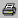 2Отменить предыдущую операциюБФайлСохранить как…3Вывести на печатьВ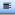 4Сохранить документГ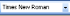 5Выбор шрифтаД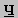 6Подчеркнуть выделенный текстЕ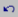 №123456789Ответ2123221б2а3г4в1б2а3в1в2е3а4б5г6д